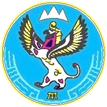 П Р И К А Зот «___» ____________ 2023 г. № __________г. Горно-АлтайскО внесении изменений в Перечень и коды целевых статей расходов республиканского бюджета Республики Алтай и бюджета Территориального фонда обязательного медицинского страхования Республики Алтай и Перечень и коды направлений расходов, используемых при формировании кодов целевых статей расходов республиканского бюджета Республики Алтай и бюджета Территориального фонда обязательного медицинского страхования Республики Алтай, утвержденные приказом Министерства финансов Республики Алтай от 22 сентября 2022 г. № 179-пПриказываю:Утвердить прилагаемые изменения, которые вносятся в Перечень и коды целевых статей расходов республиканского бюджета Республики Алтай и бюджета Территориального фонда обязательного медицинского страхования Республики Алтай и Перечень и коды направлений расходов, используемых при формировании кодов целевых статей расходов республиканского бюджета Республики Алтай и бюджета Территориального фонда обязательного медицинского страхования Республики Алтай, утвержденные приказом Министерства финансов Республики Алтай от 22 сентября 2022 г. № 179-п.ИЗМЕНЕНИЯ,которые вносятся в Перечень и коды целевых статей расходов республиканского бюджета Республики Алтай и бюджета Территориального фонда обязательного медицинского страхования Республики Алтай и Перечень и коды направлений расходов, используемых при формировании кодов целевых статей расходов республиканского бюджета Республики Алтай и бюджета Территориального фонда обязательного медицинского страхования Республики Алтай, утвержденные приказом Министерства финансов Республики Алтай от 22 сентября 2022 г. № 179-пВ Перечне и кодах целевых статей расходов республиканского бюджета Республики Алтай и бюджета Территориального фонда обязательного медицинского страхования Республики Алтай, утвержденных указанным Приказом:дополнить строкой 286.1 следующего содержания:дополнить строкой 320.1.2 следующего содержания:дополнить строкой 370.1 следующего содержания:дополнить строками 531.2 и 531.3 следующего содержания:дополнить строкой 903.1 следующего содержания:дополнить строкой 956.1 следующего содержания:дополнить строкой 1129.1 следующего содержания:дополнить строкой 1143.1 следующего содержания:В Перечне и кодах направлений расходов, используемых при формировании кодов целевых статей расходов республиканского бюджета Республики Алтай и бюджета Территориального фонда обязательного медицинского страхования Республики Алтай, утвержденных указанным Приказом:дополнить строкой 90.1 следующего содержания:дополнить строкой 150.1 следующего содержания:дополнить строкой 196.1 следующего содержания:дополнить строками 444.2 и 444.3 следующего содержания:дополнить строкой 462.1 следующего содержания:дополнить строкой 490.6 следующего содержания:___________Министерство финансовРеспублики АлтайЧаптынова ул., д.24, г. Горно-Алтайск, 649000тел. (388-22) 2-26-21, факс (388-22) 2-32-95E-mail: info@mf.altaigov.ruwww.minfin-altay.ruОКПО 00078212, ОГРН 1020400753438ИНН/КПП 0411005460/041101001Алтай Республиканыҥ акча-манат министерствозыЧаптыновтыҥ ор., т.24, Горно-Алтайск к., 649000тел. (388-22) 2-26-21, факс (388-22) 2-32-95E-mail: info@mf.altaigov.ruwww.minfin-altay.ruОКПО 00078212, ОГРН 1020400753438ИНН/КПП 0411005460/041101001Заместитель Председателя Правительства Республики Алтай, министрО.В. ЗавьяловаУТВЕРЖДЕНЫприказом Министерства финансов Республики Алтайот «___» ______ 2023 г. № __________«286.1.046018100ДРеализация мероприятий за счет средств, полученных от приносящей доходы деятельности»;«320.1.2.0510185067Социальные выплаты на приобретение жилого помещения на основании выдаваемых государственных жилищных сертификатов жителям 
г. Херсона и части Херсонской области, вынужденно покинувшим место постоянного проживания и прибывшим в экстренном массовом порядке на иные территории на постоянное место жительства за счет средств фонда развития территорий»;«370.1.053P35163FСоздание системы долговременного ухода за гражданами пожилого возраста и инвалидами за счет средств резервного фонда Правительства Российской Федерации»;«531.2.0720182С01Реализация отдельных мероприятий в сфере образования в рамках межрегиональных соглашений о сотрудничестве531.3.0720182042Реализация мероприятий по обеспечению образовательного процесса в общеобразовательных организациях»;«903.1.113А005490Содействие достижению показателей деятельности органов исполнительной власти субъектов Российской Федерации»;«956.1.1530282041Мероприятия, направленные на создание подразделений противопожарной службы Республики Алтай»;«1129.1.9900045801Дотации на поддержку мер по обеспечению сбалансированности бюджетов (содействие достижению показателей деятельности органов исполнительной власти субъектов Российской Федерации)»;«1143.1.990А005490Содействие достижению показателей деятельности органов исполнительной власти субъектов Российской Федерации».«90.1.05490Содействие достижению показателей деятельности органов исполнительной власти субъектов Российской Федерации»;«150.1.45801Дотации на поддержку мер по обеспечению сбалансированности бюджетов (содействие достижению показателей деятельности органов исполнительной власти субъектов Российской Федерации)»;«196.1.5163FСоздание системы долговременного ухода за гражданами пожилого возраста и инвалидами за счет средств резервного фонда Правительства Российской Федерации»;«444.2.82041Мероприятия, направленные на создание подразделений противопожарной службы Республики Алтай444.3.82042Реализация мероприятий по обеспечению образовательного процесса в общеобразовательных организациях»;«462.1.82С01Реализация отдельных мероприятий в сфере образования в рамках межрегиональных соглашений о сотрудничестве»;«490.6.85067Социальные выплаты на приобретение жилого помещения на основании выдаваемых государственных жилищных сертификатов жителям г. Херсона и части Херсонской области, вынужденно покинувшим место постоянного проживания и прибывшим в экстренном массовом порядке на иные территории на постоянное место жительства за счет средств фонда развития территорий».